Blackburn with DarwenUK statsBlackburn with Darwen: eye health and sight loss reportThis report has been generated using RNIB’s Sight Loss Data Tool. It provides a range of indicators relevant to blind and partially sighted people and those at risk of sight loss in Blackburn with Darwen. There is a comprehensive set of guidance notes to accompany this report. These notes provide further information on the data we have used throughout, including notes on terminology and the limitations of the data. Further information, including references, can be found at www.rnib.org.uk/datatool. In terms of referencing, we suggest using the full sources at the end of the report. In addition, the RNIB Sight Loss Data Tool may be given as a reference. Whilst every effort has been made to ensure the accuracy of the information in this report, sometimes mistakes do happen or information has changed. If you notice anything that doesn’t look right, please let us know. If you have any questions, please contact us at research@rnib.org.uk.Contents1. General population	42. Adults living with sight loss	63. Children and young people	84. Certification and registration	85. Eye health	116. Services and support	127. Cost of sight loss	148. Sight threatening eye conditions	159. Additional health problems and disabilities	18Additional resources	20References	211. General populationThis section provides an overview of the general population in Blackburn with Darwen.AgeThere are 148,942 people living in Blackburn with Darwen (1). The older you are, the greater your risk of sight loss, which is why the population aged 75 and older offers a good indication of the demand for sight loss services. One in five people aged 75 and over are living with sight loss.  Blackburn with Darwen has a lower proportion of people aged 75 years and over compared to the average for England (1, 2). Of the population: 26% are aged 17 or under.60% are aged 18-64.15% are aged over 65.Table: Population by age bandTable: Proportion of population by age bandNote: totals may not add to 100% due to rounding. 1.2 EthnicityBlackburn with Darwen has a higher proportion of people from minority ethnic groups than the average for England. People from different ethnic backgrounds are at greater risk of some of the leading causes of sight loss.31% of the population are from minority ethnic groups, compared to 15% in England (3).Table: Total population by ethnicityTable: Proportion of population by ethnicityNote: totals may not add to 100% due to rounding. 1.3 Socio-economicsPeople living in more deprived areas are at a greater risk of sight loss. The deprivation rank is ordered by 1st being the most deprived and higher numbers being less deprived.Blackburn with Darwen is the 13 most deprived local authority in England (4). 50% of the local authority is within the 30% most deprived areas in the whole of England (4). 21% of children are living in low income families, which is worse than average for England (4). 1.4 HealthSight loss can be linked to poor health and other health conditions. Certain risk factors can also increase the chance of sight loss. For example, smoking can double the risk of AMD and obesity increases the risk of developing diabetes which can cause sight loss.The health of people in Blackburn with Darwen is worse the England average (5). Life expectancy for both men and women is lower than the national average (6).20% of people have a long-term health condition or disability that limits their day to day life (7).7% of people describe their health as either 'bad' or 'very bad' (5).16% of people smoke (8).62% of adults are either overweight or obese (9).1.5 Local labour marketOnly one in four blind and partially sighted people of working age are in employment. Local data is not available. However, general labour market figures can demonstrate the realities for people with sight loss and challenges finding or retaining employment. The gap in the employment rate between those with a long term health condition and the general population indicates the inequality in employment for visually impaired persons.The unemployment rate in Blackburn with Darwen is 6%, which is higher than the national average (10). There is an 11% gap in the employment rate between people with a long-term health condition and the overall population (11).2. Adults living with sight loss2.1 UK overviewMore than two million people are estimated to be living with sight loss in the UK today (12). This sight loss is severe enough to have a significant impact on their daily lives. This figure includes: people who are registered blind or partially sighted;people whose vision is better than the levels that qualify for registration, but that still has a significant impact on their daily life (for example, not being able to drive);people who are awaiting or having treatment such as eye injections or surgery that may improve their sight;people whose sight loss could be improved by wearing correctly prescribed glasses or contact lenses. The main causes of sight loss are:Uncorrected refracted error – 39 per centAMD – 23 per cent Cataract – 19 per cent Glaucoma – 7 per cent Diabetic eye disease – 5 per cent2.2 Blackburn with DarwenIn Blackburn with Darwen, there are an estimated 3,720 people living with sight loss (12). This includes around:3,250 people living with partial sight.470 people living with blindness.Note: these figures include people whose vision is better than the levels that qualify for registration, but that still has a significant impact on their daily life (for example, not being able to drive).The estimated prevalence of sight loss is lower in Blackburn with Darwen compared to the average for England, with 2.5% of the population living with sight loss, compared to 3.2% nationally (12). This estimate is based on age and gender. Ethnic diversity, income and access to healthcare services could all potentially impact on the prevalence of sight loss in the local area.Age profileIn terms of the age profile of the people living with sight loss in Blackburn with Darwen, we estimate that: 890 are aged 18 to 64 years 820 are aged 65 to 74 years990 are aged 75 to 84 years960 are aged 85 years and overFuture projectionsBy 2030, there are expected to be 4,390 people in Blackburn with Darwen living with sight loss, an increase of 18% from 2020 (12).Table: Estimated prevalence of sight loss over time, by severity 3. Children and young peopleThere are over 25,000 visually impaired children aged 0-16 in the UK, and around 15,000 aged 17 to 25 (13). Around half of these children will have additional disabilities and special educational needs. This figure includes: children who are registered blind or partially sighted;children who are living with sight loss but who are not registered blind or partially sighted. In Blackburn with Darwen, there are an estimated:70 blind and partially sighted children aged 0-16.30 blind and partially sighted young people aged 17-25.Table: Estimated number of blind and partially sighted children by age groupNote: Based on different childhood prevalence rates, totals may not sum to total number of people living with sight loss. 4. Certification and registrationA Certificate of Vision Impairment (CVI) certifies a person as either sight impaired (partially sighted) or severely sight impaired (blind). The purpose of the CVI is to provide a formal referral route for someone with sight loss to social care services. Each CVI form is signed by a consultant ophthalmologist in an eye clinic and a copy is sent to the person's local social services department. Upon receipt of the CVI, social services offer registration and other relevant advice and services. 4.1 Certification of Vision Impairment (CVI)In 2017/18, 89 Certificates of Vision Impairment were issued in Blackburn with Darwen (14). This was higher than the overall rate for England. In Blackburn with Darwen, 60 CVIs were issued per 100,000 people; compared to 41 per 100,000 people in England (14).There have been numerous initiatives to support better identification of need and recording of CVI so that people get access to the support they need. A higher rate of certification may indicate a positive response to this work.Public Health Outcomes FrameworkThe Public Health Outcomes Framework gathers information on the rate of CVIs for three of the main causes of preventable sight loss. In Blackburn with Darwen: The rate of age related macular degeneration was 164 CVIs per 100,000 people over 65 years.The rate of glaucoma was 18 CVIs per 100,000 people over 40 years.  The rate of diabetic eye disease was 6 CVIs per 100,000 people over 12 years. TrendSince 2015/16, there is been a decrease of -11% in the number of CVIs issued. (15). 4.2 RegistrationUpon receipt of a completed CVI form, the social services department offer registration as blind or partially sighted and other relevant advice and support. Registers of blind and partially sighted people are maintained by all local authorities to help them plan and deliver services.In Blackburn with Darwen, there are 1,445 people registered as blind or partially sighted (16). 47% are registered as blind and 53% are registered as partially sighted.Table: Registered blind or partially sighted by age bandAdditional disabilities395 of the people registered as blind or partially sighted in Blackburn with Darwen have also been recorded as having an additional disability by the local authority (16).New registrationsIn the year 2016/17, there were 50 new registrations of blind and partially sighted people in Blackburn with Darwen (16). This compares to 85 new CVIs. Any difference in these numbers may be due to the time taken from certification to registration, and these processes falling into different calendar years. Rate of registrationIn Blackburn with Darwen, there are 973 registered blind or partially sighted people per 100,000 population. This is higher than the overall rate for England (17).TrendsFrom 2014 to 2017, there has been an increase of 8% in the overall number of people registered as blind or partially sighted. Over the same period, there has been a decrease of -40% in the number of new registrations (18).  Note on registration dataRegistration data is submitted by local authorities to NHS Digital. Sometimes there can be data quality issues. If you have any questions regarding the accuracy of these numbers, contact the relevant local authority with responsibility for holding the register.5. Eye healthHealth services are a crucial for the diagnosis, treatment and monitoring of eye conditions, as well as for helping people maintain good eye health. 5.1 Health administrationBlackburn with Darwen is coterminous with NHS Blackburn with Darwen CCG.The local authority was formerly part of the Lancashire Area Team. 5.2 NHS sight testsIn England, free NHS sight tests are available to people who meet certain criteria. For example, people who are aged 60 or over, children aged 15 and under, and people in receipt of certain benefits. Public data on sight tests only records those paid for by the NHS. Privately funded sight tests are not included in this data.There were 371,998 sight tests in the Lancashire Area Team in 2016/17 (19). In terms of the groups eligible for NHS sight tests:138,812 sight tests were taken by people aged 60 years and over; 81,143 sight tests were taken by children aged 0-15;14,084 sight tests were taken by students aged 16-18;57,390 sight tests were taken by benefit claimants.Due to issues with NHS Sight Test data in England, no further data will be published at a local level in this format. NSH Digital and other organisations are considering how to best publish local level data moving forward.5.3 Outpatient appointmentsWhen diagnosed with an eye condition, patients attend a hospital appointment with an ophthalmology specialist. The outpatient appointment data below includes all ophthalmology appointments however only a small proportion of these will involve patients diagnosed with serious sight loss.There were 236,000 ophthalmology outpatient appointments in the Lancashire Area Team in 2018/19 (20). The breakdown by major NHS Trust is in section 6.1 below. 5.4 Inpatient proceduresSome eye conditions, such as cataract, require a patient to have a surgical procedure. There were 17,880 ophthalmology inpatient procedures (also known as finished consultant episodes) in the Lancashire Area Team in 2018/19 (21).6. Services and support Blind and partially sighted people may require services and support to help them remain independent. This section provides a summary of some key services. The Sightline Directory provides more information on services aimed at helping blind and partially sighted in Blackburn with Darwen. Please visit www.sightlinedirectory.org.uk for more details. 6.1 Eye Clinic Liaison OfficersEye Clinic Liaison Officers or ECLOs, providing a sight loss advice service, are based within eye clinics or hospitals. They play an important role in helping patients recently diagnosed with an eye condition or who are experiences changes in their eye sight to understand the impact of their diagnosis and provide patients with emotional and practical support. ECLO support is not available in every NHS Trust or Health Board. RNIB has collected information about where support is available. This only includes qualified ECLOs, trained by RNIB, and there may be other support services available locally.In the Lancashire Area Team, 5 NHS Trusts had access to an Eye Clinic Liaison Officer out of a total of 5 Trusts (based on the busiest 150 trusts in England by ophthalmic appointments) (22).Table: Availability of ECLO support by NHS Trust6.2 Vision rehabilitation	Rehabilitation is the structured support put in place by a local authority (or commissioned agency) to maximise independence and quality of life for people with sight loss, as required by the Care Act 2014.The mapping data we currently hold on the vision rehabilitation offer in local authorities is out of date. When this information is updated, we will include it in a future update to the Sight Loss Data Tool. For further information please see the “Demonstrating the impact and value of vision rehabilitation”, which is available at www.rnib.org.uk/research. 6.3 BenefitsDisability Living Allowance (DLA) and Personal Independence Payment (PIP) are benefits paid to help people with the extra costs incurred as a result of a disability. All working age DLA claimants are having their needs re-assessed and potentially moved onto PIP. Both datasets have been combined to indicate total number of claimants. People moving from DLA to PIP often need support with applications or appeals. The proportion of people still waiting to move to PIP indicates potential need for welfare rights support.In Blackburn with Darwen, there were 315 blind and partially sighted people claiming either Personal Independence Payment (PIP) or Disabled Living Allowance (DLA) (23).In May 2019, there were still 22% of working age DLA claimants waiting to be moved on to PIP (23).6.4 TransportBlue badges are parking badges for disabled people. Local authorities issue them to individuals and organisations concerned with the care of disabled people. Upon issue, a Blue Badge is valid for a period of three years. People who are registered as blind are automatically entitled to a blue badge if they register for one (i.e. there will be no further assessment of need).In Blackburn with Darwen, 86 blue badges were issued to people with sight loss in 2015/16. 204 blue badges were held by people registered blind in 2016, which represents 38% of people who are registered blind (24).6.5 EducationA statement of special educational needs (SEN) is issued to children to set out any additional help required in the education setting. In Blackburn with Darwen, there are 92 pupils with a statement of special educational needs (SEN) or education, health and care (EHC) plans with vision impairment as their primary support need (25). Of these pupils: 55 are in primary school34 are in secondary school3 are in special schools7. Cost of sight lossRNIB has worked with Deloitte Access Economics to produce detailed analysis of the economic cost of sight loss in the UK. Based on the proportion of people living with sight loss in each area, we can estimate these costs for each local authority. There are different costs related to eye health and sight loss:Direct costs of providing health and social care services. Indirect costs of informal care or lower employment. Economic impact of the reduction in the quality and length of life. 7.1 Direct costsIn Blackburn with Darwen, the direct cost of sight loss is estimated to be £5,260,000 each year (27). The main elements of this costs are hospital treatments, sight tests, prescriptions and social care. This is different to the NHS programme budget costs as it includes estimated expenditure on things not provided or counted by the CCG. 7.2 Indirect costsIn Blackburn with Darwen, the indirect cost of sight loss is estimated to be £9,920,000 each year (27). The main elements of this cost are: unpaid care provided by family and friends;lower employment rate for blind and partially sighted people;devices/modifications.7.3 Wider economic impactThe estimated wider economic impact of cost of sight loss is estimated to be around £34,900,000 (27). This includes the costs associated with the reduction in the quality and length of life. 8. Sight threatening eye conditionsThe figures presented in this section highlight estimates for all people living with certain eye conditions. This includes people who have experienced sight loss as a result of these eye conditions, people who have been diagnosed but have not experienced any sight loss yet, and also those people who are undiagnosed. 8.1 Age-related macular degeneration (AMD)This condition commonly affects people over the age of 50 and is the leading cause of blindness. There are two main types of AMD:Wet AMD can develop quickly affecting central vision in a short period of time. Early identification and treatment of wet AMD is vital. Treatment can halt the further development of scarring but lost sight cannot be restored.Dry AMD can develop slowly and take a long time to progress There is currently no treatment for dry AMD. People with early and moderate stages of dry AMD are not eligible for registration, but it does have an impact upon daily life, for example a person may have to stop driving.In Blackburn with Darwen, we estimate that (28): 5,190 people are living with the early stages of AMD;360 are living with late stage dry AMD;740 are living with late stage wet AMD.1,040 combined late stage AMD. Future projectionBetween 2020 and 2030 there is estimated to be an increase of 24% in the number of people living with late stage AMD in Blackburn with Darwen (28).  8.2 CataractCataract is a common eye condition that is prevalent in older people. The lens becomes less transparent and turns misty or cloudy. Cataracts over time can get worse and impact upon vision. A straightforward operation replaces the lens with an artificial one. Numerous studies have demonstrated the cost benefits of cataracts surgery in improving life quality and reducing the number of falls.In Blackburn with Darwen, we estimate that 1,180 people are living with cataract (28).Future projectionBetween 2020 and 2030 there is estimated to be an increase of 23% in the number of people living with cataract in Blackburn with Darwen (28).  8.3 GlaucomaThis is a group of eye conditions in which the optic nerve can be damaged due to changes in eye pressure. Damage to sightcan usually be minimised by early diagnosis in conjunction with careful regular observation and treatment. Many glaucoma patients will attend regular appointments and take eye drops for the rest of their lives to prevent deterioration of vision. Some forms of glaucoma can be treated with laser surgery and surgery.In Blackburn with Darwen, we estimate that 2,820 people are living with ocular hypertension. A further 1,260 people are living with glaucoma (28). Future projectionBetween 2020 and 2030 there is estimated to be an increase of 15% in the number of people living with glaucoma in Blackburn with Darwen (28).8.4 Diabetic eye disease People with diabetes are at risk of diabetic eye disease, which can affect the blood vessels in the eye. This can lead to permanent sight loss. Screening and early diagnosis with appropriate intervention is essential. In Blackburn with Darwen, we estimate that:8,570 adults have diagnosed diabetes (29).2,780 people are living with diabetic retinopathy (30).Of these, 260 have severe diabetic retinopathy, a later stage of the disease that is likely to result in significant and potentially certifiable sight loss (30).Future projectionBetween 2020 and 2030 there is estimated to be an increase of 1% in the number of people living with diabetic retinopathy in Blackburn with Darwen (30). 8.5 TrendsThese trends assume that the underlying prevalence of these eye conditions stays the same until 2030. The changes are due to demographics – as the population ages, more people will be living with eye conditions and sight loss.Table: Estimated number of people living with sight threatening eye conditions in Blackburn with Darwen, from 2020 to 20309. Additional health problems and disabilitiesMany blind and partially sighted people are also living with other health problems or disabilities. Sight loss is linked to age, and as we get older we are more likely to be living with many health conditions at the same time. 9.1 StrokeAround 60% of people who experience strokes will also experience some form of visual impairment immediately after their stroke. There are national guidelines recommending specialist vision assessment for stroke survivors who have a suspected visual problem. In Blackburn with Darwen, 580 people have a long-standing health condition after experiencing a stroke (31).9.2 DementiaUp to 850,000 people in the UK have some form of dementia. Prevalence of sight loss is higher among people with dementia, especially those living in care homes.In Blackburn with Darwen, we estimate that 1,380 people are living with dementia (32). Within this group, we estimate that 230 people have dementia and significant sight loss (33). 9.3 Learning disabilitiesPeople with learning disabilities are 10 times more likely to experience sight loss than the general populationIn Blackburn with Darwen, we estimate that 170 adults have a learning disability and partial sight. A further 50 adults have a learning disability and blindness (34).9.4 Hearing impairment In Blackburn with Darwen, we estimate that 12,200 people have a moderate or severe hearing impairment, and 250 people have a profound hearing impairment (35).9.5 Dual sensory lossAn estimated 730 people are living with some degree of dual sensory loss in Blackburn with Darwen (36). Of these people, it is estimated that 270 are living with severe dual sensory loss (36).The register of blind and partially sighted people also records hearing impairment. In Blackburn with Darwen,  people registered blind and partially sighted are also deaf or hard of hearing (37).9.6 FallsFalls are more common, and are more likely to have serious outcomes, amongst older people. In some cases, falls can lead to serious medical problems and a range of adverse outcomes for health and wellbeing.In Blackburn with Darwen, it is estimated that:	460 people with sight loss aged over 65 experience a fall per year (38).Of these falls, 220 are directly attributable to sight loss (38).35 people aged over 65 with sight loss experience a severe fall per year (here, a severe fall is defined as a fall that results in hospital admission through A&E) (38).Of these severe falls, 15 are directly attributable to sight loss (38).Additional resourcesRNIB Research and Knowledge HubInformation on the latest research news and reports published by RNIB, as well as guides to impact measurement, blogs and other resources. These resources can be accessed on the RNIBwebsite: www.rnib.org.uk/research.State of the Nation: Eye Health 2017A summary report that provides the latest evidence on eye health across the UK. It supports strategic thinking to transform eye health and take steps to stop people losing their sight unnecessarily.My VoiceResearch into the views and experiences of over 1,200 registered blind and partially sighted people in the UK. My Voice covers a range of different topics, such as employment, transport and access to information and services. It is a key source in helping us understand the circumstances of blind and partially sighted people.Sight Loss Data ToolSight Loss Data Tool is the UK’s biggest collection of eye health data. The Excel based tool shows users all of the local figures relating to sight loss and eye health to use as evidence in campaigns, fundraising and service development.Evidence-based reviewsRNIB’s Evidence-based reviews look in detail at the experiences of blind and partially sighted people in different age groups. They include a profile of the group, the policies that govern and impact upon their lives, and a commentary on what the evidence tells us. We publish reviews focusing on children and young people, people of working age and older people.For further information or queries, please contact us at research@rnib.org.uk. ReferencesPlease see the “References and Further Information” document for full details on the evidence used in this report. A summary of the evidence is provided below. 1. Office for National Statistics (2019), 2019 mid-year detailed population estimates.2. Official subnational population projections and benchmarking tool.3. 2011 Census ethnicity data and benchmarking tool.4. DCLG (2015) Local Authority Summaries. Department for Communities and Local Government. And PHE (2019), Public Health Outcomes Framework, ‘Children in low income families (under 16s)’, 2016, Public Health England.5. 2011 Census data for ‘general health’.6. Office for National Statistics (2015) Life Expectancy at Birth and at Age 65, by Local Areas in England and Wales.7. 2011 Census data for ‘Long-term health problem or disability’.8. Public Health England (2019), Public Health Outcomes Framework, ‘Smoking Prevalence in adults - current smokers’, 2018.9. Public Health England (2019), Public Health Outcomes Framework, ‘Percentage of adults (aged 18+) classified as overweight or obese’, 2017/18.10. NOMIS (2018), Model-based estimates of unemployment. March 2018. NOMIS.11. Public Health England (2019) Public Health Outcomes Framework, 1.08i - Gap in the employment rate between those with a long-term health condition and the overall employment rate 2018/19.12. Pezzullo et al (2017). The economic impact of sight loss and blindness in the UK adult population. RNIB and Deloitte Access Economics. Prevalences applied to subnational population projections.13. Keil (2013), Key statistics on number of blind and partially sighted children and young people in England. RNIB ; Morris and Smith (2008), Educational provision for blind and partially sighted children and young people in Britain: 2007. Prevalences applied to subnational population projections.14. Public Health England (2019), Public Health Outcomes Framework Data Tool; indicators on avoidable sight loss.15. Public Health England (2019), Public Health Outcomes Framework Data Tool; indicators on avoidable sight loss. 16. NHS Digital (2017) Registered Blind and Partially Sighted People - England, Year ending 31 March 2017.17. NHS Digital (2017) Registered Blind and Partially Sighted People - England, Year ending 31 March 2017 ; and benchmarking tool.18. NHS Digital (2017) Registered Blind and Partially Sighted People - England, Year ending 31 March 2017.Health and Social Care Information Centre (2014), Registered Blind and Partially Sighted People - England, Year ending 31 March 2014.19. NHS Digital (2017), General Ophthalmic Services, Activity Statistics, England, 2016-17.20. NHS Digital (2019), Outpatients - Provider level analysis 2018-19, Table 8: Hospital provider attendances broken down by main specialty.21. NHS Digital (2019), Hospital Admitted Patient Care Activity, 2018-19, Provider Level Analysis. 22. RNIB (2020), Mapping of RNIB-qualified sight loss advisors in the UK. Unpublished. 23. Department for Work and Pensions (2018) DLA cases in payment: local authorities by main disabling condition (May 2019) ; Department for Work and Pensions. And PIP claims in payment: local authorities by disability (May 2019).24. Department for Transport Statistics (2016), Blue badge scheme statistics: 2016.25. Department for Education (2019) Special educational needs in England: January 2019. 26. NHS England (2015), 2013-14 CCG Programme Budgeting Benchmarking Tool, Indicator 08. Problems of vision.27. Pezzullo et al (2017). The economic impact of sight loss and blindness in the UK adult population. RNIB and Deloitte Access Economics. Cost apportioned out to local authorities using population data.28. NEHEM (2013) National Eye Health Epidemiological Model. Data and models by Public Health Action Support Team, published by Local Optical Committee Support Unit. Prevalences applied to subnational population projections.29. Diabetes UK (2013) Diabetes in the UK 2013. Diabetes UK. Prevalences applied to subnational population projections.30. R. Mathur et al (2015), Diabetic eye disease: A UK Incidence and Prevalence Study, London School of Hygiene and Tropical Medicine. RNIB. Prevalences applied to subnational population projections.31. POPPI (2013), Projecting Older People Population Information System. Institute of Public Care for the Department of Health ; General Household Survey 2007, table 7.14 Chronic sickness: rate per 1000 reporting selected longstanding conditions, by sex and age, Office for National Statistics. Prevalences applied to subnational population projections.32. POPPI (2013), Projecting Older People Population Information System. Institute of Public Care for the Department of Health. Prevalences applied to subnational population projections.33. Thomas Pocklington Trust (2007), Dementia and serious sight loss, Occasional paper February 2007, number 11. Prevalences applied to subnational population projections.34. Emerson and Hatton (2004), Estimating the Current Need/Demand for Supports for People with Learning Disabilities in England. Lancaster: Institute for Health Research, Lancaster University, 2004 ; Emerson and Robertson (2011), The Estimated Prevalence of Visual Impairment among People with Learning Disabilities in the UK. RNIB. Prevalences applied to subnational population projections.35. POPPI (2013), Projecting Older People Population Information System. Institute of Public Care for the Department of Health ; Davis A (Ed.), Hearing in Adults (1995), Whurr Publishers Limited ; Davis A et al, Health Technology Assessments 11(42):1-294 (October 2007). Health Technology Assessments. Prevalences applied to subnational population projections.36. Robertson J and Emerson E (2010), Estimating the Number of People with Co?Occurring Vision and Hearing Impairments in the UK. Centre for Disability Research. Prevalences applied to subnational population projections.37. Health and Social Care Information Centre (2014), Registered Blind and Partially Sighted People - England, Year ending 31 March 2014, additional disability.38. Boyce T, Stone MK, Johnson S and Simkiss P (2013), Projecting numbers of falls related to visual impairment. British Journal of Healthcare Management Vol 19 No 6. ; Scuffham, P. et al, (2003), Incidence and costs of unintentional falls in older people in the United Kingdom, Journal of Epidemiology and Community Health, Vol. 57, No.9, Sept. 2003, pp.740-744. Prevalences applied to subnational population projections.148,942total population3,720people living with sight loss1,445registered blind or partially sighted89Certificates of Vision Impairment in 2017/18£50,080,000Estimated cost of sight loss each year (includes direct and indirect costs)General population stats15% aged 65+ 31% from ethnic minority communities50% of local authority in most deprived areas in the country7% of people describe their health as “bad” or “very bad”20% say that they have a long-term health condition or disability148,942total population3,720people living with sight loss1,445registered blind or partially sighted89Certificates of Vision Impairment in 2017/18£50,080,000Estimated cost of sight loss each year (includes direct and indirect costs)18%increase in number of people with sight loss by 2030One in every five people will start to live with sight loss in their lifetime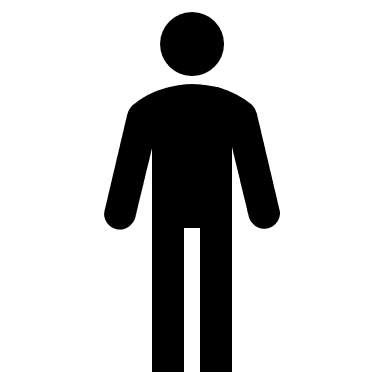 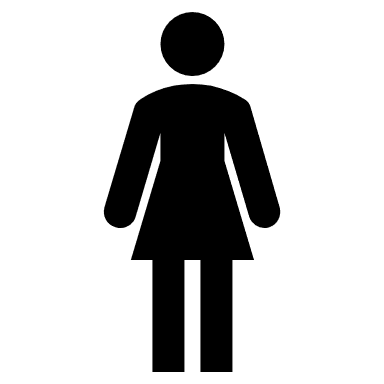 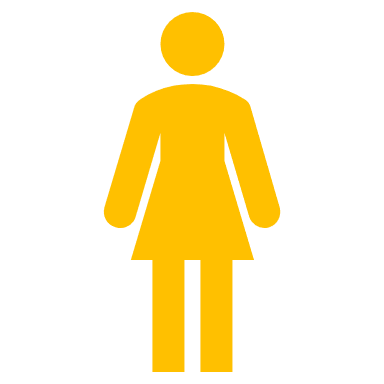 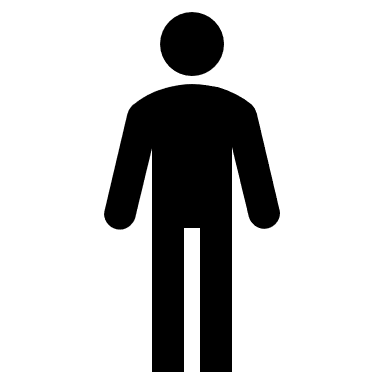 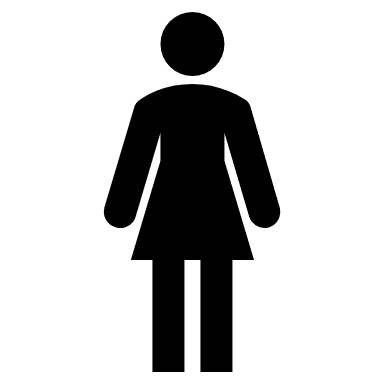 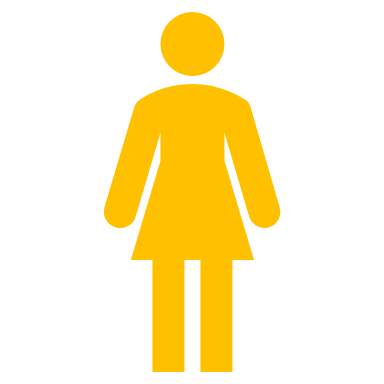 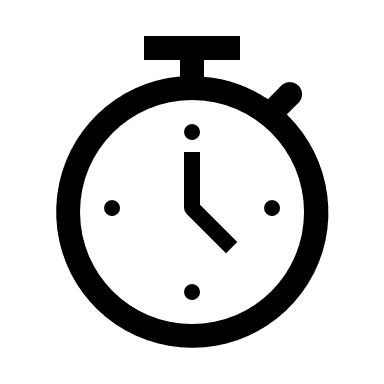 Main causes of sight loss Uncorrected refracted error (39%)AMD (23%)Cataract (19%) Glaucoma (7%)Diabetic eye disease (5%)Blind and partially sighted peopleOnly one in four in work40% moderately or completely cut off17% offered emotional support with sight loss75% have experienced a deterioration in sight over the last 12 monthsEvery day 250 people start to lose their sightMain causes of sight loss Uncorrected refracted error (39%)AMD (23%)Cataract (19%) Glaucoma (7%)Diabetic eye disease (5%)Blind and partially sighted peopleOnly one in four in work40% moderately or completely cut off17% offered emotional support with sight loss75% have experienced a deterioration in sight over the last 12 monthsThe references section at the end of this report lists sources for these statistics. The references section at the end of this report lists sources for these statistics. Age bandPopulation0-410,5765-1727,90518-2922,73630-4940,03150-6426,15165-7412,44975-846,72285+2,372Age bandBlackburn with DarwenNorth WestEngland0-47%6%6%5-1719%15%15%18-2915%16%16%30-4927%25%25%50-6418%19%19%65-748%10%10%75-845%6%6%85+2%2%2%EthnicityPopulationWhite102,009Mixed ethnicity1,823Asian / Asian British40,773Black / Black British933Other ethnic groups1,951EthnicityBlackburn with DarwenNorth WestEnglandWhite69%90%90%Mixed ethnicity1%2%2%Asian / Asian British28%6%6%Black / Black British1%1%1%Other ethnic groups1%1%1%Severity of sight loss202020252030Partial sight3,2503,490 3,810Blindness470520580Total 3,7204,0104,390Age groupBlindPartially sightedTotal0 to 16 years20507017 to 25 years102030Age bandRegistered blindRegistered partially slightedTotal0-17559515018-4912513526050-647010017065-74559014575+310405715Total6208251,445Lancashire Area TeamOphthalmic outpatient appointments 2018/19RNIB-trained ECLOs (Jan 2020)Blackpool Teaching Hospitals NHS Foundation Trust53,235YesEast Lancashire Hospitals NHS Trust77,480YesLancashire Teaching Hospitals NHS Foundation Trust31,610YesThe Croft Shifa Health Centre20,615YesUniversity Hospitals of Morecambe Bay NHS Foundation Trust53,060Yes202020252030Early stage AMD5,1905,6006,010Late stage dry AMD360390440Late stage wet AMD740800920Total late state AMD1,0401,1401,290Cataract1,1801,2801,450Ocular hypertension2,8202,8702,900Glaucoma 1,2601,3401,450Diabetes8,5708,8409,030Diabetic retinopathy2,7802,8002,800Severe retinopathy260260260